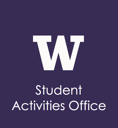 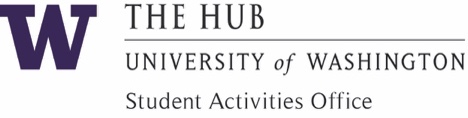 Forms can only be submitted by 1 of the 5 RSO Officers.  A Sales and Food Fundraising Request Form is used when an RSO is planning to sell items, services or food on campus.Will you be selling food for your fundraiser?       Yes         NoI certify that I have read and will abide by the policies for the Sales & Food Fundraising Event.Questions?  Contact SAO: 206-543-2380 | saofunds@uw.edu | HUB 232Sales and Food Fundraising Request FormFull RSO NameSAO AdviserToday’s DateRSO Officer NameUW EmailPhoneFundraiser DescriptionFundraiser Date(s)Ticket Prices:StudentsNon-StudentsRequested Fundraiser Location(s)Door Sales$       $       Advanced Sales$       $       Items to be Sold: Prices:$       $       $       Attach additional sheet for more items.Checklist prior to holding a FundraiserIf Yes, complete the online Food Permit from Environmental Health & Safety and attach the approval to this application.If Yes and if applicable, obtain approval from Robert Bickham, Assistant Director UW Dining, UW Housing and Food Services and attach        the approval to this application.If Yes and if applicable, obtain approval from Robert Bickham, Assistant Director UW Dining, UW Housing and Food Services and attach        the approval to this application.If Yes and if applicable, obtain approval from Robert Bickham, Assistant Director UW Dining, UW Housing and Food Services and attach        the approval to this application.If Yes and if applicable, obtain approval from Robert Bickham, Assistant Director UW Dining, UW Housing and Food Services and attach        the approval to this application.If Yes and if applicable, obtain approval from Robert Bickham, Assistant Director UW Dining, UW Housing and Food Services and attach        the approval to this application.If Yes and if applicable, obtain approval from Robert Bickham, Assistant Director UW Dining, UW Housing and Food Services and attach        the approval to this application.Robert BickhamEmail:rbickham@uw.eduPhone:206-616-4117Obtain approval of UW facility manager.Obtain approval of UW facility manager.Name:Name:Signature:Date:If applicable, obtain additional approval from:At least two RSO members must be present to monitor fundraising activities at all times.If applicable, secure a ticket crew and complete the Ticket Crew Request Form available from SAO.RSO Officer Name & UW Email DateSAO Approval Date